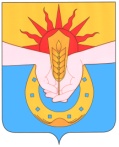 АДМИНИСТРАЦИЯ  УБЕЖЕНСКОГО СЕЛЬСКОГО ПОСЕЛЕНИЯ УСПЕНСКОГО РАЙОНАПОСТАНОВЛЕНИЕот   20.03.2014  г.                                                                                                    №   27ст. УбеженскаяОб утверждении Положения о сообщении лицами, замещающими муниципальные должности, и муниципальными служащими о получении подарка в связи с их должностным положением или исполнением ими служебных (должностных) обязанностей, сдаче и оценке подарка, реализации (выкупе) и зачислении средств, вырученных от его реализацииВ соответствии с постановлением Правительства Российской Федерации от 9 января 2014 г. № 10 «О порядке сообщения отдельными категориями лиц о получении подарка в связи с их должностным положением или исполнением ими служебных (должностных) обязанностей, сдачи и оценки подарка, реализации    (выкупа) и зачисления средств,    вырученных от его реализации», п о с т а н о в л я ю:1.Утвердить Положение о сообщении лицами, замещающими муниципальные должности и муниципальными служащими о получении подарка в связи с их должностным положением или исполнением ими служебных (должностных) обязанностей, сдаче и оценке подарка, реализации (выкупе) и зачислении средств, вырученных от его реализации согласно приложению.2.Обнародовать настоящее постановление в соответствии с уставом Убеженского сельского поселения Успенского района, утвержденным решением Совета Убеженского сельского поселения Успенского района от 25 апреля 2013 года  № 207.3.Контроль за выполнением настоящего постановления оставляю за собой.4.Постановление вступает в силу со  следующего дня после дня его официального обнародования. Глава Убеженского сельскогопоселения Успенского района                                                                С.А.Гайдук                                                                              Приложение                                                                              к постановлению  администрации                                                                               Убеженского сельского поселения                                                                               Успенского района                                                                              от  20.03.2014 года   №    27Положение
о сообщении лицами, замещающими муниципальные должности, и муниципальными служащими о получении подарка в связи с их должностным положением или исполнением ими служебных (должностных) обязанностей, сдаче и оценке подарка, реализации (выкупе) и зачислении средств, вырученных от его реализации1. Настоящее Положение определяет порядок сообщения лицами, замещающими муниципальные должности, муниципальными служащими Убеженского сельского поселения Успенского района (далее - муниципальные служащие) о получении подарка в связи с протокольными мероприятиями, служебными командировками и другими официальными мероприятиями, участие в которых связано с их должностным положением или исполнением ими служебных (должностных) обязанностей, порядок сдачи и оценки подарка, реализации (выкупа) и зачисления средств, вырученных от его реализации.2. Для целей настоящего Положения используются следующие понятия:- подарок, полученный в связи с протокольными мероприятиями, служебными командировками и другими официальными мероприятиями - подарок, полученный лицом, замещающим муниципальную должность, муниципальным служащим от физических (юридических) лиц, которые осуществляют дарение исходя из должностного положения одаряемого или исполнения им служебных (должностных) обязанностей, за исключением канцелярских принадлежностей, которые в рамках протокольных мероприятий, служебных командировок и других официальных мероприятий предоставлены каждому участнику указанных мероприятий в целях исполнения им своих служебных (должностных) обязанностей, цветов и ценных подарков, которые вручены в качестве поощрения (награды); - получение подарка в связи с должностным положением или в связи с исполнением служебных (должностных) обязанностей - получение лицом, замещающим муниципальную должность, муниципальным служащим лично или через посредника от физических (юридических) лиц подарка в рамках осуществления деятельности, предусмотренной должностной инструкцией, а также в связи с исполнением служебных (должностных) обязанностей в случаях, установленных федеральными законами и иными нормативными актами, определяющими особенности правового положения и специфику профессиональной служебной и трудовой деятельности указанных лиц.3. Лица, замещающие муниципальные должности, муниципальные служащие не вправе получать не предусмотренные законодательством Российской Федерации подарки от физических (юридических) лиц в связи с их должностным положением или исполнением ими служебных (должностных) обязанностей.4. Лица, замещающие муниципальные должности, муниципальные служащие обязаны в порядке, предусмотренном настоящим Положением, уведомлять обо всех случаях получения подарка в связи с их должностным положением или исполнением ими служебных (должностных) обязанностей администрацию Убеженского сельского поселения Успенского района в которой указанные лица проходят муниципальную службу или осуществляют трудовую деятельность (далее - администрация).5. Уведомление о получении подарка в связи с должностным положением или исполнением служебных (должностных) обязанностей (далее - уведомление), составленное согласно приложению к  положению о сообщении отдельными категориями лиц о получении подарка в связи с их должностным положением или исполнением ими служебных (должностных) обязанностей, сдаче и оценке подарка, реализации (выкупе) и зачислении средств, вырученных от его реализации, утвержденному постановлением Правительства Российской Федерации от 9 января 2014 г. № 10, представляется не позднее 3 рабочих дней со дня получения подарка уполномоченному должностному лицу администрации, в которой лицо, замещающее муниципальную должность, муниципальный служащий проходят муниципальную службу или осуществляют трудовую деятельность (далее - уполномоченное должностное лицо). К уведомлению прилагаются документы (при их наличии), подтверждающие стоимость подарка (кассовый чек, товарный чек, иной документ об оплате (приобретении) подарка).В случае если подарок получен во время служебной командировки, уведомление представляется не позднее 3 рабочих дней со дня возвращения лица, получившего подарок, из служебной командировки.При невозможности подачи уведомления в сроки, указанные в абзацах первом и втором настоящего пункта, по причине, не зависящей от лица, замещающего муниципальную должность, муниципального служащего, оно представляется не позднее следующего дня после ее устранения.6. Уведомление составляется в 2 экземплярах, один из которых возвращается лицу, представившему уведомление, с отметкой о регистрации, другой экземпляр направляется в комиссию по поступлению и выбытию активов администрации, образованную в соответствии с законодательством о бухгалтерском учете (далее - комиссия).7. Подарок, стоимость которого подтверждается документами и превышает 3 тыс. рублей, либо стоимость которого получившим его служащему неизвестна, сдается уполномоченному должностному лицу, которое принимает его на хранение по акту приема-передачи не позднее 5 рабочих дней со дня регистрации уведомления в соответствующем журнале регистрации.8. Подарок, полученный лицом, замещающим муниципальную должность, независимо от его стоимости, подлежит передаче на хранение в порядке, предусмотренном пунктом 7 настоящего Положения.9. До передачи подарка по акту приема-передачи ответственность в соответствии с законодательством Российской Федерации за утрату или повреждение подарка несет лицо, получившее подарок.10. В целях принятия к бухгалтерскому учету подарка в порядке, установленном законодательством Российской Федерации, определение его стоимости проводится на основе рыночной цены, действующей на дату принятия к учету подарка, или цены на аналогичную материальную ценность в сопоставимых условиях с привлечением при необходимости комиссии. Сведения о рыночной цене подтверждаются документально, а при невозможности документального подтверждения - экспертным путем. Подарок возвращается сдавшему его лицу по акту приема-передачи в случае, если его стоимость не превышает 3 тыс. рублей.11. Уполномоченное должностное лицо обеспечивает включение в установленном порядке принятого к бухгалтерскому учету подарка, стоимость которого превышает 3 тыс. рублей, в реестр муниципального имущества муниципального образования.12. Лицо, замещающее муниципальную должность, муниципальный служащий, сдавший подарок, могут его выкупить. Заявление о выкупе подарка направляется лицом, замещающим муниципальную должность, муниципальным служащим уполномоченному должностному лицу на имя представителя нанимателя (работодателя) не позднее двух месяцев со дня сдачи подарка.13. Уполномоченное должностное лицо в течение 3 месяцев со дня поступления заявления, указанного в пункте 12 настоящего Положения, организует оценку стоимости подарка для реализации (выкупа) и уведомляет в письменной форме лицо, подавшее заявление, о результатах оценки, после чего в течение месяца заявитель выкупает подарок по установленной в результате оценки стоимости или отказывается от выкупа.14. Подарок, в отношении которого не поступило заявление, указанное в пункте 12 настоящего Положения, может использоваться администрацией с учетом заключения комиссии о целесообразности использования подарка для обеспечения деятельности администрации.15. В случае нецелесообразности использования подарка руководителем органа местного самоуправления принимается решение о реализации подарка и проведении оценки его стоимости для реализации (выкупа), осуществляемой уполномоченными муниципальными органами посредством проведения торгов в порядке, предусмотренном законодательством Российской Федерации.16. Оценка стоимости подарка для реализации (выкупа), предусмотренная пунктами 13 и 15 настоящего Положения, осуществляется субъектами оценочной деятельности в соответствии с законодательством Российской Федерации об оценочной деятельности.17. В случае если подарок не выкуплен или не реализован, руководителем органа местного самоуправления принимается решение о повторной реализации подарка, либо о его безвозмездной передаче на баланс благотворительной организации, либо о его уничтожении в соответствии с законодательством Российской Федерации.18. Средства, вырученные от реализации (выкупа) подарка, зачисляются в доход местного бюджета в порядке, установленном бюджетным законодательством Российской Федерации.Глава Убеженского сельскогопоселения Успенского района                                                                С.А.Гайдук                                                     Приложение                             к Положению о сообщении лицами,                                        замещающими муниципальные должности,                     и муниципальными служащими   о получении подарка                                 в связи с их должностным положением                                                  или исполнением ими служебных (должностных)                                обязанностей, сдаче и оценке подарка,                                        реализации (выкупе) и зачислении средств,                    вырученных от его реализацииУведомление о получении подарка                                                                                Главе Убеженского сельского поселения                                                                                  от __________________________________           ____________________________________              (ф.и.о., занимаемая должность) Уведомление о получении подарка от «___» ______________ 20__ г. Извещаю о получении _________________________________________________                                                                    (дата получения)подарка (ов) на __________________________________________________________                                 (наименование протокольного мероприятия, служебной                             командировки, другого официального мероприятия, место и                                                           дата проведения)Приложение: _________________________________________ на ________ листах.                                    (наименование документа)Лицо, представившееуведомление          ___________   _____________________  «___» _________ 20__г.                              (подпись)         (расшифровка подписи)Лицо, принявшее   ___________   _____________________  «___»________20__г.                          (подпись)                       (расшифровка подписи)уведомление    Регистрационный номер в журнале регистрации уведомлений ________________«___» ________ 20__ г._____________________________* Заполняется при наличии документов, подтверждающих стоимость подарка.их стоимость подарка.Глава Убеженского сельскогопоселения Успенского района                                                                С.А.ГайдукНаименование подаркаХарактеристика подарка,его описаниеКоличество предметовСтоимостьв рублях*Итого